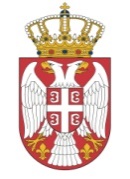 Република СрбијаМИНИСТАРСТВО ЗДРАВЉАСЕКТОР ЗА ИНСПЕКЦИЈСКЕ ПОСЛОВЕОдељење инспекције за лекове,  медицинска средства и психоактивне контролисане супстанце и прекурсореБрој: ______________________Датум: _____________________Место: _____________________КОНТРОЛНА ЛИСТА 12УСЛОВИ ЗА ИЗДАВАЊЕ ДОЗВОЛЕ ЗА ПРОМЕТ НА МАЛОМЕДИЦИНСКИХ СРЕСТАВА У СПЕЦИЈАЛИЗОВАНОЈ ПOДАВНИЦИШифра: КЛ-012-02/07Прописи: Закон о медицинским средствима („Службени гласник Републике Србије“бр.105/17), Правилник о промету на мало медицинских средстава у специјализованим продавницама („Службени гласник Републике Србије“бр.65/18).Назив привредног субјекта: 	Адреса специјализоване продавнице: 	Решење АПР-а: 	Адреса седишта привредног субјекта: 	Одговорно лице: 	Предузетник – оснивач специјализоване продавнице: 	Адреса предузетника - оснивача: 	Решење АПР-а: 	Физичко лице-подносилац захтева: 	Адреса физичког лица : 	Адреса специјализоване продавнице: 	Контакт подаци: e- mail:___________________________________________    Телефон:_______________________________________________________ЈМБГ:ЈМБГ:ЈМБГ:ИСПУЊЕНОСТ УСЛОВА ЗА ПРОМЕТ НА МАЛО МЕДИЦИНСКИХ СРЕДСТАВА – ДОКУМЕНТАЦИЈАИСПУЊЕНОСТ УСЛОВА ЗА ПРОМЕТ НА МАЛО МЕДИЦИНСКИХ СРЕДСТАВА – ДОКУМЕНТАЦИЈАИСПУЊЕНОСТ УСЛОВА ЗА ПРОМЕТ НА МАЛО МЕДИЦИНСКИХ СРЕДСТАВА – ДОКУМЕНТАЦИЈА 1. Приложен оверен уговор о закупу пословног простора - као правни    основ за  коришћење простора за промет на мало медицинских средстава  да не2. Приложен власнички лист за простор специјализоване продавнице -као правни основ за коришћење простора                                         н/п да не3. Поседује доказ да је простор специјализоване продавнице у објекту     који је намењен за пословни простор да не4. Приложен списак класа и категорија медицинских стрестава за које јеподнет захтев за издавање дозволе/решење  да не5. Приложен је списак опреме за смештај медицинских средстава да не6. Приложен је списак опреме за припрему медицинских средстава  н/п да не7. Приложен списак запослених лица, са квалификацијама да не8. Приложен доказ о извршеној уплати републичке административне таксе да неЗахтеви у погледу ПРОСТОРА ЗА ПРОМЕТ НА МАЛО МЕДИЦИНСКИХ СРЕСТАВАЗахтеви у погледу ПРОСТОРА ЗА ПРОМЕТ НА МАЛО МЕДИЦИНСКИХ СРЕСТАВАЗахтеви у погледу ПРОСТОРА ЗА ПРОМЕТ НА МАЛО МЕДИЦИНСКИХ СРЕСТАВАЗахтеви у погледу ПРОСТОРА ЗА ПРОМЕТ НА МАЛО МЕДИЦИНСКИХ СРЕСТАВАПриложена скица специјализоване продавнице са легендом која садржи податке о просторијама и просторима, њиховој намени и површинама, која је оверена од стране овлашћеног пројектанта да да неОбезбеђена просторија, односно простор најмање површине 10 m2 за продају и издавање медицинских средстава да да неОбезбеђена просторија/простор за гардеробу, као и  санитарни чвор од најмање 3 m2  да да неОбезбеђена је употреба санитарног чвора у продајном објекту где је смештена специјализована продавница                                    н/пОбезбеђена је употреба санитарног чвора у продајном објекту где је смештена специјализована продавница                                    н/п да неОбезбеђен простор/просторија за припрему медицинских средстава од најмање 4 m2                                                                                                                                        н/п  да да неОбезбеђен је одговарајући простор за пријем и преглед документације медицинских средстава  да да неОбезбеђен одговарајући простор, односно просторија за складиштење медицинских средстава у зависнсти од класa и категорија           н/п да да неПросторије, односно простор специјализоване продавнице је физички одвојен од простора друге намене                                                    н/п да да неОбезбеђена је функционална повезаност просторија у специјализованој продавници да да неОбјекат је изграђен од чврстог материјала, грађевинско –  технички погодан за промет на мало да да неЗидови, подови и плафони су глатких површина, израђени од материјала који није подложан пуцању и осипању да да неОбезбеђена одговарајућа вентилација да да неОбезбеђено успостављање микроклиматских услова према декларисаним условима чувања медицинских средстава                н/п да да неОбезбеђено одговарајуће осветљење да да не3.  ПРОВЕРА УСЛОВА у погледу опреме 3.  ПРОВЕРА УСЛОВА у погледу опреме 3.  ПРОВЕРА УСЛОВА у погледу опреме Обезбеђена је одговарајућа опрема за смештај и издавање медицинских средстава  да неОпрема обезбеђује сигурно чување медицинских средстава да неОбезбеђена је опрема за припрему медицинских средстава  н/п да не4. ОДГОВОРНО ЛИЦЕ ЗА ПРОМЕТ НА МАЛО МЕДИЦИНСКИХ СРЕДСТАВА4. ОДГОВОРНО ЛИЦЕ ЗА ПРОМЕТ НА МАЛО МЕДИЦИНСКИХ СРЕДСТАВА4. ОДГОВОРНО ЛИЦЕ ЗА ПРОМЕТ НА МАЛО МЕДИЦИНСКИХ СРЕДСТАВА4. ОДГОВОРНО ЛИЦЕ ЗА ПРОМЕТ НА МАЛО МЕДИЦИНСКИХ СРЕДСТАВА4. ОДГОВОРНО ЛИЦЕ ЗА ПРОМЕТ НА МАЛО МЕДИЦИНСКИХ СРЕДСТАВА4. ОДГОВОРНО ЛИЦЕ ЗА ПРОМЕТ НА МАЛО МЕДИЦИНСКИХ СРЕДСТАВАИменовано је одговорно лице за промет на мало медицинских средстава одговарајућег степена стручне спреме у зависности од класа и категорија медицинских средстава за које је поднет захтевИменовано је одговорно лице за промет на мало медицинских средстава одговарајућег степена стручне спреме у зависности од класа и категорија медицинских средстава за које је поднет захтевИменовано је одговорно лице за промет на мало медицинских средстава одговарајућег степена стручне спреме у зависности од класа и категорија медицинских средстава за које је поднет захтев да не неОдговорно лице је:Одговорно лице је:Одговорно лице је: да не неЈМБГ: ЈМБГ: ЈМБГ:  да не неПоседује одговарајућу документацију о стручној оспособљености одговорног лица Поседује одговарајућу документацију о стручној оспособљености одговорног лица Поседује одговарајућу документацију о стручној оспособљености одговорног лица  да не неПоседује одговарајућу документацију о радном искуству одговорног лицаПоседује одговарајућу документацију о радном искуству одговорног лицаПоседује одговарајућу документацију о радном искуству одговорног лица да не неПоседује Уговор о раду са пуним радним временом за запослено одговорно лице                                                                             н/пПоседује Уговор о раду са пуним радним временом за запослено одговорно лице                                                                             н/пПоседује Уговор о раду са пуним радним временом за запослено одговорно лице                                                                             н/п да не неПоседује опис послова за одговорно лице Поседује опис послова за одговорно лице Поседује опис послова за одговорно лице  да не неДодатне обуке за запослена лица у зависности од класа и категорија чији се промет врши                                                                    н/пДодатне обуке за запослена лица у зависности од класа и категорија чији се промет врши                                                                    н/пДодатне обуке за запослена лица у зависности од класа и категорија чији се промет врши                                                                    н/п да не неПоседује организациону шему, са утврђеним односомнадређености запослених                                                            н/п                                                                                  Поседује организациону шему, са утврђеним односомнадређености запослених                                                            н/п                                                                                  Поседује организациону шему, са утврђеним односомнадређености запослених                                                            н/п                                                                                   да не неПриложен је списак других запослених лицаПриложен је списак других запослених лицаПриложен је списак других запослених лица да не неПРИСУТНО ЛИЦЕМ.П.ИНПЕКТОР ЗА ЛЕКОВЕ ИИНПЕКТОР ЗА ЛЕКОВЕ ИИНПЕКТОР ЗА ЛЕКОВЕ ИМЕДИЦИНСКА СРЕДСТВА/ИНСПЕКТОР ЗА МЕДИЦИНСКА СРЕДСТВАМЕДИЦИНСКА СРЕДСТВА/ИНСПЕКТОР ЗА МЕДИЦИНСКА СРЕДСТВАМЕДИЦИНСКА СРЕДСТВА/ИНСПЕКТОР ЗА МЕДИЦИНСКА СРЕДСТВА______________________________________________________________________________________ШИФРА: КЛ-012-02/07ДАТУМ: 12.07.2022. године